..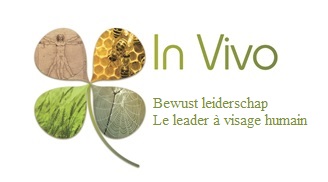 Individueel kandidatuur dossierIn Vivo - Jouw leiderschap ontwikkelen2018-2019Dit dossier dient verstuurd te worden naar: invivo@p-o.belgium.beUiterste datum van kandidatuur 15 mei 2018Exacte data van de trajecten : (Vet = residentiële dagen )Voor de Fods Financiën, Justitie en Binnenlandse Zaken worden bovenstaande cijfgers verdubbeld gelet op hun grootte.LoopbaanStudies & diploma’sMotivatieWaarom stelt u zich kandidaat voor (een) In Vivo-traject(en) ?Wat is de meerwaarde van uw deelname voor de leiderschapsontwikkeling voor U?Wat is de meerwaarde van uw deelname voor de leiderschapsontwikkeling binnen uw organisatie?Ik verkies deel te nemen aan de volgende groep : eentalig	 tweetaligFormeel engagement Ik heb de documenten doorgenomen en ga akkoord met het programma voor menswaardig leidershap: de intensiteit (tweemaal de voorziene contactdagen 2 ), de leerfilosofie, de doelstellingen en het programma.Ik kan bovendien voldoende tijd vrijmaken voor het volgen van de gemeenschappelijke dagen teneinde deze onder de beste omstandigheden voor mij en de andere deelnemers af te werken.Datum: ___________		Naam: ___________________Handtekening voor akkoord2 Bij voorbeeld voor Vitruvius bedraagt dit aantal dagen minstens 40 op jaarbasisReferentieNoteer de contactgegevens waar wij, in het kader van deze kandidatuurstelling, meer informatie kunnen inwinnen. Voorzitter of lid van het directiecomitéStafdirecteur P&O of HR-verantwoordelijkeDirecte leidinggevende van de betrokkeneContactpersoon van het departement P&O ( indien verschillend van de directeur P&O)Ondersteuning van de kandidatuur Voorzitter of lid van het directiecomité   Stafdirecteur P&O   Directe leidinggevende van de betrokkene    Omschrijf bondig uw motivatie om deze kandidaat voor te stellen en diens sleutelrol binnen uw organisatie in het kader van leiderschapsontwikkeling. Op welke manier zal de kandidaat de tijdens het programma verworven competenties volgens u kunnen inzetten binnen de dienst?Op korte termijn Op lange termijnEventuele andere inlichtingen met betrekking tot de kandidatuur die nog niet aan bod zijn gekomen									Directeur P&O 3Datum: ___________                                              	Naam : ________________Handtekening voor akkoord:3 Alle kandidaturen van eenzelfde organisatie dienen te worden ondertekend door eenzelfde persoon, teneinde daadwerkelijke centralisering mogelijk te maken.Dit dossier dient verstuurd te worden naar: invivo@p-o.belgium.be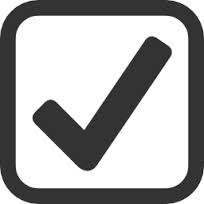 Intake (1 halve dag)Vitruvius (20 begeleide dagen)Peercoaching (7 dagen)Mindfulness (8 halve dagen)Individuele Coaching (Top Manager) (5 halve dagen)Vink de modules aan die je interesseren.  De intake is sowiezo standaard voorzien binnen In Vivo.Vink de modules aan die je interesseren.  De intake is sowiezo standaard voorzien binnen In Vivo.NaamVoornaamOrganisatie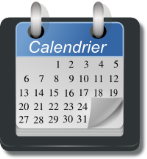 Tijdschema 2018-2019 van de trajectenVitruvius XIFR en NL apartVitruvius XIFR en NL taalgemengdPeer coaching XNL apartPeer coaching XIFR en NL & FR taalgemengdMindfulness VII & VIII NL – FR – NL & FR taalgemengdSep 201824, 25, 26, 2719, 20, 2118 (dag)Okt 20184, 199, 10, 11, 12, 18, 26162, 23 (halve dagen)Nov 20187, 22, 239, 29, 302013,27(halve dagen)Dec 20186,7, 1913, 14, 211811 (dag)Jan 201910, 24, 3111, 25816, 17, 1815 (dag),29(halve dag) Feb 2019211, 211419  (halve dag) Mar 201915(OS), 2815(OS), 291412 (halve dag) Apr 2019252623 (halve dag),23 (dag)  Mai 20198, 9, 1015, 16, 177 Aantal kandidaten per organisatie Aantal kandidaten per organisatie Aantal kandidaten per organisatie Aantal kandidaten per organisatie Aantal kandidaten per organisatieVitruviusPeercoachingMindfulnessMaximum kandidaten voorgesteld door de organisatie4610Minimum deelnemers verzekerd door FOD P&O124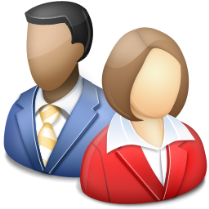 Deel I
Te vervolledigen door de kandidaatIdentificatiegegevensIdentificatiegegevensIdentificatiegegevensRecente fotoNaamRecente fotoVoornaamRecente fotoGeboortejaar en -plaatsRecente fotoGeslachtnr. rijksregister  Taalrol Nederlands	 Frans Nederlands	 Frans Nederlands	 FransNiveau van tweetaligheidArtikel 8       Artikel 9      Artikel 12	      Ander………………….Artikel 8       Artikel 9      Artikel 12	      Ander………………….Artikel 8       Artikel 9      Artikel 12	      Ander………………….Administratief statuut mandaathouder	 contractueel onbepaalde duur  statutair	 contractueel bepaalde duur mandaathouder	 contractueel onbepaalde duur  statutair	 contractueel bepaalde duur mandaathouder	 contractueel onbepaalde duur  statutair	 contractueel bepaalde duurNiveau/KlasseTel/GSM werke-mail werkPrivé Tel/GSM Privé e-mail OrganisatieDienstWerkadresPost nr StadHuidige functievanaf 
(jj-mm-jjjj)OmschrijvingFunctieomschrijving (taken en verantwoordelijkheden)Vorige werkervaringwerkgever, functie, periodeAndere relevante neven-activiteitenorganisatie & functienaam opleiding, periode, instelling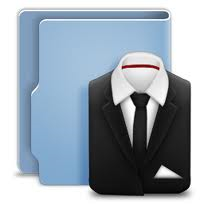 Deel II
Te vervolledigen door het topmanagement (lid van het directiecomité) van de organisatieNaam en voornaamTelefoone-mailNaam en voornaamTelefoone-mailNaam en voornaamFunctieTelefoone-mailNaam en voornaamFunctieTelefoone-mailDe kandidaat zal voor het volgen van deze opleiding dienstvrijstelling krijgen.De organisatie verbindt zich ertoe om de eventuele kosten qua hotellerie van de residentiële modules van het geselecteerde traject voor zijn rekening te nemen. De kosten in 2017-2018 voor het Vitruvius-traject bedroegen ca. 570 €.Volledige facturatiegegevens :Naam :Adres :Uw referentie :Het lijnmanagement van de kandidaat bevestigt hierbij dat de kandidaat alle steun zal krijgen om aan alle modules van het programma deel te nemen, indien hij/zij geselecteerd wordt.